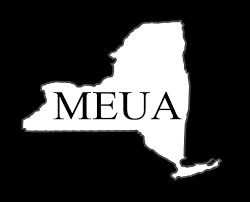 MEUA Executive Committee MeetingOctober 29, 2020 @ 3:00 PMMunicipal Electric Utilities Association
6652 Hammersmith Drive
East Syracuse, NY 13057EastPresent:  Treasurer – Owen McIntee			President – William Whitfield     Secretary – Bryan White			Pres-Elect – Nancy Mitchell      Executive Director – Tony Modafferi 	Trustee – Andrew Thompson (ZOOM)	                 MEUA Admin – Narin Ly Meeting was called to order by Pres. Whitfield at 3:03 PM.		1. Read and Approve MinutesThe Executive Committee minutes from the September 16, 2020 meeting were reviewed. A motion to accept the Executive Committee meeting minutes was made by Pres-Elect Mitchell, seconded by Secretary White, Carried, all in favor.2. Treasurer’s Report-FinancialsNarin Ly presented the September 2020 Financials. A motion to accept the Treasurer’s report was made by Treasurer McIntee, seconded by Pres-Elect Mitchell, Carried, all in favor.3. President’s ReportHydro Letter – There is no anticipated hydro reduction for the month of November 2020. Current estimates are no shortage from November 2020 through May 2021.President’s Comments – No Comments. Annual Conference Site Visit – The 2021 MEUA Annual Conference is tentatively scheduled to take place at the Chautauqua Harbor Hotel located in Celoron, NY.  The Maple Hurst golf course was reviewed and is a viable option for the conference. The conference is scheduled to take place between August 30th through September 3rd.  4. Executive Director’s ReportAnnual Meeting Agenda:  The annual meeting went very well and was held remotely.  Mutual Aid Event:There was a mutual aid event in Saratoga.  The western section crews inclusive of four municipal systems responded.  Another mutual aid event was in Oneonta.  Ilion and Solvay participated in the response.  Both responses were very well received, and the corresponding billing has been submitted.  Cricket Valley Issue on Capacity:Background:  The Cricket Valley Energy Center and Empire Generating Company in October filed a complaint with the Federal Energy Regulatory Commission, asking it to expand the Minimum Offer Price Rule (MOPR) within NYISO, in the same vein as the Commission's 2019 decision to raise the floor price for state-subsidized resources in the PJM Interconnection's capacity market auctions. Cricket Valley and Empire claim, similar to the complaint of gas generators in the PJM, that such subsidies lead to price distortion in the capacity market.It was discussed that the developer is attempting to sue NYS for capacity.  If the developer is successful, capacity marker prices will increase.  This issue has the potential to go before FERC.  Director Modafferi will submit comments on behalf of MEUANYPA Virtual Meetings:WNY systems are being requested to participate in regional NYPA meetings.  The committee discussed the merits behind this and possible reasonings for participation.  MEUA Lineworker Graduation:Graduation was held in Fairport, NY.  There were eight (8) graduates.  Director Modafferi and Treasurer McIntee were present.  The committee thanked them for their presence at this function.  DCFC Map of NYS: No update on Direct Current Fast Charger Map.  5. Committee Reports – NYPA Task Force, Technology & Innovation Task Force The committee discussed the annual meeting and the position that we already have a process established with NYPA.  NYPA would like to have a separate meeting from IEEP.  MEUA should focus on all systems participating in energy efficiency projects.   Propose MEUA conduct our own task force with two members visiting entities that are deficient in this area.  Treasurer McIntee and Secretary White agreed to assist in this endeavor and reach out to systems where IEEP participation is lacking.  Trustee Thompson agreed to reach out to the Village of Brockton.  President Whitfield and Executive Director Modafferi would like to be replaced as members of the task force in the foreseeable future.  Director Modafferi and Treasurer McIntee will be participating remotely in the APPA Mutual Aid Working Group November 5-6, 2020.NYPA would like to interview Director Modafferi regarding climate change as part of the NYS Climate Impact Assessment Stakeholders Process.  Director Modafferi and Chris Wentlet will respond accordingly. NYPA’s key account management would like to be executive sponsors.  Director Modafferi will respond next week.   6.  Legal Update:  N/A7. Old Business:  N/A8. New Business:Municipal Lineworker Retention Plan – Treasurer McIntee gave update. The committee discussed the issue of retention and IOU’s recruiting municipal lineworkers at a high rate.  Compensation should be reviewed as part of this discussion.  The committee will continue to discuss at future meetings.  New Corporate Member:  Eastcom Associates, Inc. A motion to accept Eastcom Associates as a corporate member was made by Secretary White, seconded by Pres-Elect Mitchell, Carried, all in favor.9. Next Meeting:  A joint meeting with the NYMPA Board shall take place December 2-3, 2020.  Meeting will commence at 10 a.m. on the 2nd.  At 5:13 PM a motion to adjourn was made by President-Elect Mitchell, seconded by Treasurer McIntee, Carried, all in favor.Respectfully Submitted,Bryan L. WhiteSecretary, MEUA Executive Board 